Персональные  сведенияо погибших и захороненных военнослужащих, участниках ВОВ 1941-1945 г.г. в братской могиле д. Плашкино Новгородского района Новгородской области (паспорт № ___)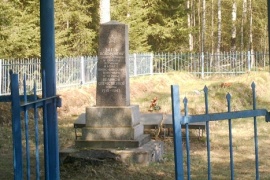 №№п\пвоинскоезваниеФамилия, имя, отчествогодрожд.датагибелиМесто захороне-ния на кладбище или участке кладбищаОткуда пере-захоро-ненмл. лейтенантАКСЕНОВ В.А.192217.10.43рядовойКОНСТАНТИНОВ190425.03.43Нет на плитахефрейторКОЖЕВНИКОВ  Николай Григорьевич190216.11.41Нет на плитахрядовойМОСТОВОЙ И.И.190704.04.43рядовойМУРАШКИН И.А191531.03.43сержантМАЯКСОВ И.Е.190824.03.43лейтенантНАУМОВ В.И.-23.03.43лейтенантНЕСТЕРОВ К.А.190524.04.43лейтенантНОВИЦКИЙ Б.М.191419.03.43мл. сержантНИКОЛАЕВ А.М.191604.04.43рядовойНОСОВ Г.П.189607.02.43рядовойНЕСГОВОРОВ  И.Л.-14.10.42рядовойНИКОЛАЕВ И.Н.190015.04.43рядовойНИКОЛАЕВ И.Н.189919.04.43рядовойНОВИКОВ Б.С.191422.03.43рядовойНАЗАРКОВ Н.Е.191010.01.43рядовойНУРКАНОВ Г.190314.03.43рядовойОВЧИННИКОВ Н.С.190824.03.43рядовойОСИПОВ А.В.191107.11.43рядовойПАВЛЕНКО В.Г.192127.03.43рядовойПАВЛЕДБАЕВ А.А.190801.04.43рядовойПАВЛОВ И.А.-27.02.43рядовойПАНТЮХИН И.Д.190321.03.43рядовойПАЛЕВИН Н.Е.191027.11.42рядовойПАХВИНСКИЙ И.И.191228.06.42рядовойПЫРКИН И.П.190725.06.42рядовойПЯТЕРКИН С.П.189220.03.43рядовойПЯТАКОВ А.М.192404.04.43мл. сержантПЛОТНИКОВ В.К.192201.01.44майорПОВОРОЗНЮК Т.Ф.190224.01.43майорПОВОРОЗНЮК Т.Ф.(ПОРОВОЗНЮК Т.Ф.)190229.01.44капитанПОНАМАРЧУК Я.Г.192028.01.44старшинаПОСТКОВ С.191527.01.44сержантПАВЛОВ Н.Д.189822.03.43сержантПАВЧЕВ П.Н.-24.03.43сержантПЛАШКОВ И.В. (ПЛЕШАКОВ И.В.) -14.06.42рядовойПОЛОХОВ П.М.189716.03.43рядовойПОЛЮХОВ П.М.190716.03.43рядовойПЕРЕВОЗЧИКОВ Я.В.190430.06.42рядовойПЕРЖИНСКИЙ В.В.192024.03.43рядовойПЕРМЯКОВ В.Ф.-12.10.42рядовойПЕТУХОВ С.Т.189817.03.43рядовойПОДИБЯКИН П.Н. (ПОДШИБАКИН  П.Н.)190706.04.43рядовойПОЗОКАВИЧ С.И.191102.02.43рядовойПОСЛОВ Н.Ф.190425.03.43рядовойПРОЗОВКЕВИЧ С.И.191102.02.43военный врачПЛЕТНЕВ  В. М.191620.03.43рядовойРАКИТИН П.Г.190722.03.43рядовойРАКШИН А.Ф.190328.07.42рядовойРЕЗНЫХ П.А.-20.02.43рядовойРЕПИН И.И.-24.01.43рядовойРУБЦОВ И.И.189924.03.43рядовойРУДЕНКО П.С.190526.03.43рядовойРУСАНОВ  Д.Т.190309.06.42рядовойРЫЖОВ И.М.-02.11.42рядовойРЫСЕВ А.А.192220.03.43рядовойРУМЯНЦЕВ П.Н.190424.04.42старшинаРЫБАКОВ Д.Ф.191719.01.44рядовойРЯНИЧЕВ И.Н.190227.02.43рядовойРЫБАКОВ Н.С.190629.03.43рядовойСАКТИЕВ М.И.191031.01.44рядовойСАВЧЕНКО Л.М.-20.03.43рядовойСАГОРИН И.Н.190617.01.43рядовойСАМОЙЛОВ Ф.И.189828.03.43рядовойСАПЕРОВ Ф.И.190208.03.43рядовойСАФАРОВ Х.192122.03.43рядовойСЕЛИВЕРСТОВ Г.Ф.190122.02.43рядовойСЕМЕНОВ Н.О.-19.11.42рядовойСЕМЕНОВ Н.А.189622.01.43рядовойСЕМЕНОВ М.С.188916.01.44рядовойСЕНИЦЕВ И.И.190324.10.43рядовойСЕРГАЧЕВ П.С.190016.03.43рядовойСКОПИНЦЕВ Я.Ф.190823.03.43рядовойСЛИШКИН И.С. (СЛЫШКИН И.С.)190315.02.43рядовойСИНИЦА П.А.191720.01.44бат. комиссарСПИРИН И.И.191219.0642Мл. лейтенантСОЛОВЬЕВ Ф.М.192414.04.43ефрейторСОВЕТКИН Б.Д.191230.01.44ст. сержантСИЛКИН Н.А.190326.03.43ст. сержантСКОРОХОДОВ В.М.190324.03.43рядовойСМЕНИННИКОВ Н.М.191118.03.43рядовойСМИРНОВ М.И.190313.01.43рядовойСМИРНОВ Д.А.191522.10.42рядовойСМИРНОВ Д.Е.-14.10.42рядовойСМИРНОВ Д.С.-14.10.42рядовойСМАЛАНИНОВ С.Н.190414.06.42рядовойСОКОВ А.М.191701.04.43рядовойСОСНИН К.С.189823.01.44рядовойСТАЛЬКОВ Н.Я.190824.03.43рядовой СУДАРОВ - -191223.03.43рядовойСУЛЕЙМАН С.191617.03.43мл. лейтенантСУХИХ А.Т.192323.03.43рядовойСУХОВ Н.П.190618.02.43ст. сержантТАРАСОВ Т.П.-20.03.43ст. сержантТАРИКИН А.М.191822.03.43ст. сержантТАРЫКИН А.М.191822.04.43рядовойТАТАРКИН Г.В.192120.11.42мл. сержантТАХАНОВИЧ И.В. (ТИХОНОВИЧ И.В.)1902-.-.-.-рядовойТЕСНЕНКО В.В.191922.01.44рядовойТЕРЕНТЬЕВ  Н.Г.192213.01.43рядовойТЕРЕНТЬЕВ  С.П.190110.04.43рядовойТРЕХИН  Ф.М.191017.03.43рядовойТИТОВ  Г.И.190830.08.42рядовойТЯТЬКОВ  А.М.-04.04.43рядовойУС  Д.Л.-12.02.43рядовойУСЕВ  П.Н.190612.12.42рядовойФОМИН  К.Т.189920.03.43мл. сержантФЕДОРОВ  А.А.191925.01.43рядовойХАЛИМАТОВ  Г.190818.03.43рядовойХАСЕДЗЯЛОВ М.190718.03.43рядовойХУДКО  К.Ф.190307.04.43рядовойЦВЕТКОВ  М.Ф.189805.09.42ст. сержантЧАПУРИН  А.В.-09.12.43старшинаХОДИМОВ  И.В.190405.08.42рядовойЧЕЛАГАЕВ  Е.Е.191227.10.42рядовойЧЕРЕПАНОВ  И.М.-27.01.44рядовойЧЕРЧИЩЕВ  И.Р.191629.03.43рядовойЧИКОПАНОВ  В.Н.-17.03.43рядовойЧИСТОВ  Я.В.190113.03.43рядовойЧУДИН  И.В.190709.04.43рядовойЧУДИНОВ  И.В.190609.04.43рядовойЧУШКИН  М.П.189810.01.43рядовойЧУРКИН  А.Ф.190924.03.43рядовойШАЛЫГИН  П.Д. -25.11.42рядовойШАРОВ  М.Т.-11.07.42рядовойШАРОВ - --27.04.44капитанШАРОФЕТДИНОВ У. (ШАРОФЕТДИМОВ У.)191125.04.43рядовойШЕСТАКОВ  В.М.192409.03.43ст. сержантШЕПЕЛЕВ  И.И.190816.02.43сержантШИШКИН  С.П.191813.03.43сержантШИШМАКОВ  И.И.191802.04.43рядовойШИКИН   С.П.191413.03.43рядовойШИРОКОВ  И.А.191104.02.42рядовойСОГОРИН И.П.190617.01.43Место и дата захороненияНовгородская область  Новгородский район, 1,5 км к северу от  д. ПлашкиноВид захороненияВоинское захоронение с одиночными могиламиРазмеры захоронения и его состояние10м*20 м Состояние удовлетворительноеКраткое описание памятника (надгробия) на захороненииГранитная стела на двух уровнях. Высота- 2 м, длина – 0,5 м, ширина – 0,5 м. Обнесено металлической изгородьюКоличество увековеченных в спискеЗначится на 01.01.2015г.: 134